Isar-Schützen Mintraching e.V.	Bösl Hubert, 1. Schützenmeister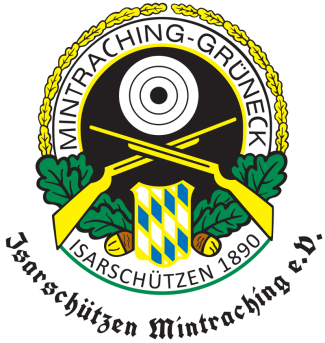 Dorfstraße 34c, 85375 MintrachingTel. 08165 / 62734Mail: hubert@boesls.deBösl HubertDorfstraße 34c85375 Neufahrn OT Mintraching Änderung der Kontoverbindung oder KontaktdatenHiermit möchte ich die Kontoverbindung für den Mitgliedsbeitrag bei den Isar-Schützen Mintraching e.V. ändern.Kontaktdaten:Bankverbindung:__________________________		________________________________Ort, Datum					Unterschrift Mitglied						________________________________							Unterschrift KontoinhaberName, VornameStraßePLZ, OrtTelefonMailKontoinhaberIBANBICBank